Exemples de réponses pour AvantDiagramme de Venn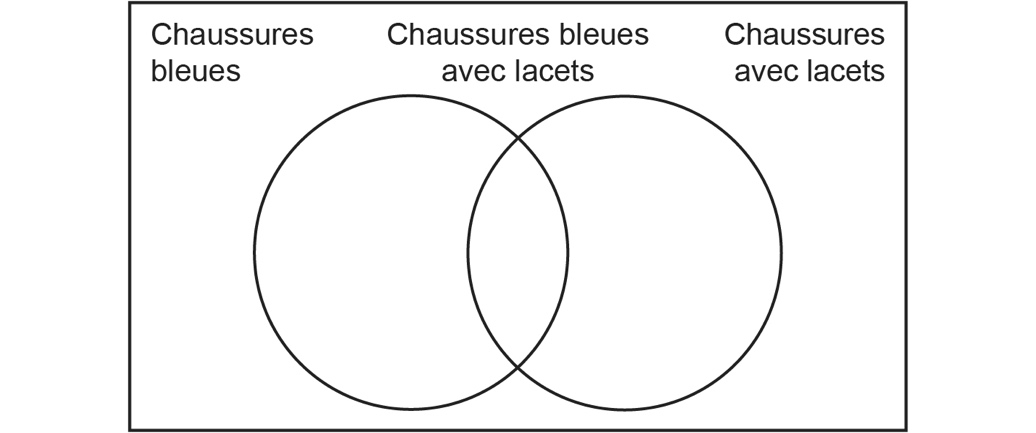 Diagramme de Carroll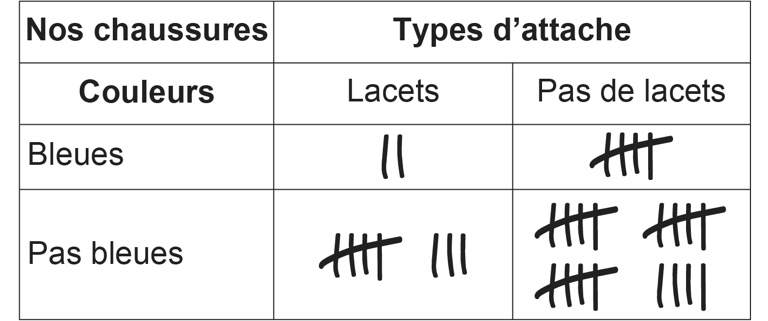 Tableau à double entrée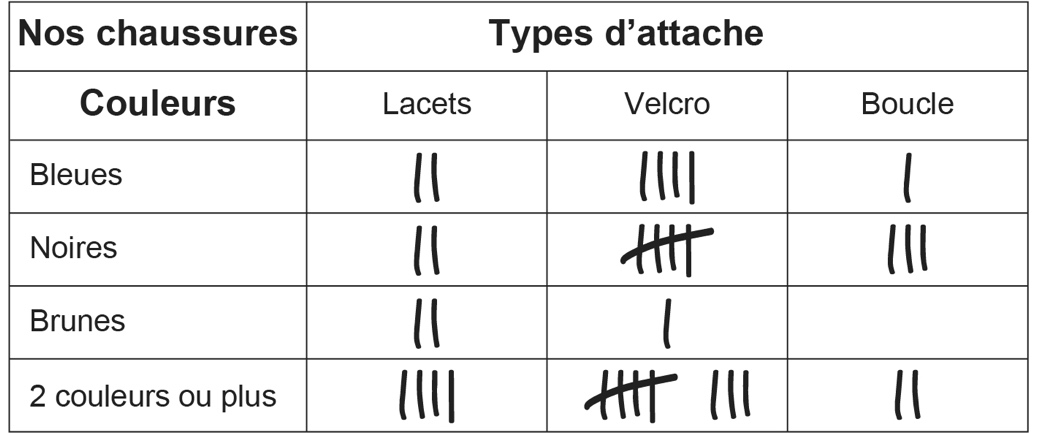 